FORMULÁRIO PARA A APRESENTAÇÃO DE CANDIDATURAS À ORGANIZAÇÃO DO VII ENCONTRO IBÉRICO DE ORÇAMENTO PARTICIPATIVOS – PORTUGAL 2025Identificação da entidade candidata (100 caracteres)Caraterização da entidade candidata (1000 caracteres)Experiência da entidade na organização de eventos similares (1500 caracteres)Identificação dos interlocutores político e técnico da candidatura (300 caracteres)Proposta de data e local para a realização do encontro (500 caracteres)	Caracterização do território (1000 caracteres)Recursos humanos a disponibilizar para a organização do evento (1500 caracteres)Caraterização do(s) espaço(s) físico(s) para a realização do encontro (3000 caracteres)Serviços a disponibilizar aos participantes durante o encontro, como por exemplo: tradução, internet, fotografia, transporte, entre outros (3000 caracteres)Cronograma das diversas fases de organização (2500 caracteres)Proposta global de estrutura do encontro (4000 caracteres)Linhas estratégicas de comunicação e divulgação do evento (3000 caracteres)Proposta de orçamento para a organização do evento (3000 caracteres)Elementos de inovação presentes na organização do Encontro (3500 caracteres)Proposta de programa cultural para convidados e participantes – facultativo (3000 caracteres)Notas:A entidade candidata poderá, se o entender, anexar um documento com detalhes organizacionais adicionais (máximo de 3 páginas). As candidaturas, depois de concluídas, devem ser enviadas para o endereço rap@oficina.org.pt. Para esclarecimentos de dúvidas, por favor contactar a Associação Oficina, através dos contactos disponibilizados no regulamento. Organização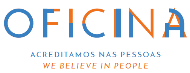 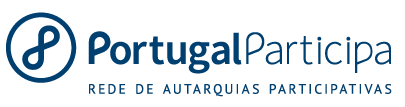 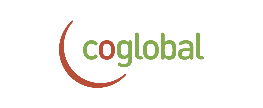 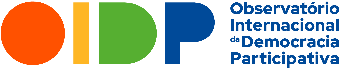 